Publicado en Madrid el 31/05/2023 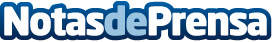 Puede que las cuentas de Netflix no sean solo de su dueño: tras su restricción, es un producto estrella de la Dark Web que se vende por 2 euros al mes Check Point Research ha detectado la venta ilegítima de numerosas suscripciones del plan Premium de NetflixDatos de contacto:Everythink PR91 551 98 91Nota de prensa publicada en: https://www.notasdeprensa.es/puede-que-las-cuentas-de-netflix-no-sean-solo Categorias: Internacional Cine Sociedad Televisión y Radio Ciberseguridad http://www.notasdeprensa.es